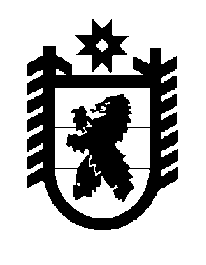 Российская Федерация Республика Карелия    ПРАВИТЕЛЬСТВО РЕСПУБЛИКИ КАРЕЛИЯРАСПОРЯЖЕНИЕот  24 августа 2015 года № 532р-Пг. Петрозаводск В соответствии со статьей 154 Федерального закона от 22 августа   2004 года № 122-ФЗ «О внесении изменений в законодательные акты Российской Федерации и признании утратившими силу некоторых законодательных актов Российской Федерации в связи с принятием федеральных законов «О внесении изменений и дополнений в Федеральный закон «Об общих принципах организации законодательных (предста-вительных) и исполнительных органов государственной власти субъектов Российской Федерации» и «Об общих принципах организации местного самоуправления в Российской Федерации», на основании распоряжения Территориального управления Федерального агентства по управлению государственным имуществом в Республике Карелия от  18 февраля                 2015 года № 20/Рп «О безвозмездной передаче имущества, находящегося в федеральной собственности и закрепленного на праве оперативного управления за межмуниципальным отделом Министерства внутренних дел Российской Федерации «Олонецкий», в государственную собственность Республики Карелия»: 1. Принять в государственную собственность Республики Карелия имущество, находящееся в федеральной собственности, согласно приложению к настоящему распоряжению.2. Государственному комитету Республики Карелия по управлению государственным имуществом и организации закупок подписать акт приема-передачи имущества, указанного в пункте 1 настоящего распоряжения.           ГлаваРеспублики  Карелия                                                             А.П. ХудилайненПереченьимущества, закрепленного на праве оперативного управления за  межмуниципальным отделом Министерства внутренних дел Российской Федерации «Олонецкий», принимаемого из федеральной собственности в государственную собственность Республики Карелия2_____________Приложение к распоряжению Правительства Республики Карелия от  24 августа 2015 года № 532р-П№ п/пНаименование имуществаАдрес места нахождения имуществаИндивидуализирующие характеристики имуществаИндивидуализирующие характеристики имуществаИндивидуализирующие характеристики имущества№ п/пНаименование имуществаАдрес места нахождения имуществаинвентарный номерколичество, штукбалансовая стоимость, рублей1234561.Передвижной комплекс видео-фиксации нару-шений ПДД «Крис»П пгт Пряжа188413004815031252.Передвижной комплекс видео-фиксации нару-шений ПДД «Крис»П пгт Пряжа188413004915031253.Передвижной комплекс видео-фиксации нару-шений ПДД «Крис»П г. Олонец100915031254.Передвижной комплекс видео-фиксации нару-шений ПДД «Крис»П г. Олонец97915250005.Передвижной комплекс видео-фиксации нару-шений ПДД «Крис»П г. Олонец101015031256.Передвижной комплекс видео-фиксации нару-шений ПДД «Крис»П пгт Пряжа11013494715292001234567.Стационарный комплекс фото-фиксации нару-шений ПДД «Арена» Олонецкий район, пос. Черная Речка98818600008.Стационарный комплекс фото-фиксации нару-шений ПДД «Арена» Пряжинский район, пос. Матросы98918600009.Стационарный комплекс фото-фиксации нару-шений ПДД «Арена» автомобильная дорога «Кола», 314 км987186000010.Стационарный комплекс фото-фиксации нару-шений ПДД «Арена» пгт Пряжа1002186000011.Стационарный комплекс фото-фиксации нару-шений ПДД «Арена» автомобильная дорога «Кола», 282 км21186000012.Стационарный комплекс фото-фиксации нару-шений ПДД «Арена» автомобильная дорога «Кола», 314 км15311860000